ВИКОНАВЧИЙ КОМІТЕТ НІКОПОЛЬСЬКОЇ МІСЬКОЇ РАДИД н і п р о п е т р о в с ь к а   о б л а с т ьР І Ш Е Н Н Я 09.09.2015                                               м. Нікополь                                     № 661Про  мережу закладів освіти міста на 2015-2016 навчальний рік	Відповідно до фактичного контингенту учнів загальноосвітніх та дошкільних навчальних закладів міста  станом на 01 вересня 2015 року згідно з поданими керівниками зазначених закладів звітами, керуючись статтею 14 Закону України «Про освіту», статтею 32 Закону України «Про місцеве самоврядування в Україні», враховуючи рекомендації тарифікаційної комісії відділу освіти  і науки, виконавчий комітет Нікопольської міської ради ВИРІШИВ:1. Затвердити  мережу загальноосвітніх   навчальних закладів міста на 2015 – 2016 навчальний рік (додаток 1).2. Затвердити мережу груп продовженого дня загальноосвітніх навчальних закладів міста на 2015-2016 навчальний рік (додаток 2).	3. Затвердити  мережу дошкільних навчальних закладів міста на 2015-2016 навчальний рік (додаток 3).         4. Відділу освіти і науки  з 01 вересня 2015року для якісного здійснення навчально – виховного процесу:         4.1. Відкрити в КДНЗ № 13 «Золотий ключик» 1 садову  групу з  10,5  годинним перебуванням, 1 ясельну групу в КДНЗ № 36 «Сонечко» з 10,5 годинним перебуванням,  1 садову та 1 ясельну групу   в КДНЗ № 31 «Пролісок» з 10, 5 годинним перебуванням, 1 групу компенсуючого типу в КДНЗ №56 «Усмішка» з 12 годинним перебуванням.         4.2 Перепрофілювати  в КДНЗ № 56 «Усмішка» 2 садові  групи  з 10, 5 годинним перебуванням у 2 групи компенсуючого типу з 10, 5 годинним перебуванням. 	4.3. Забезпечити функціонування класів інтенсивної педагогічної корекції при КЗ «НСЗШ № 22» та КЗ «НСЗШ № 24» для дітей з особливими потребами (додаток 4).        4.4. З метою підвищення ефективності роботи психолого-медико-педагогічної консультації перевести до штатного розпису методичного кабінету:з КЗ «НСЗШ № 13»  0,25 ставки практичного психолога;з КЗ «НСЗШ № 4» 0,25 ставки вчителя-асистента;    з КЗ «НСЗШ № 24» 0,75 ставки вчителя-дефектолога та 0,25 ставки практичного-психолога.	4.5. Для якісного здійснення навчально-виховного процесу ввести додаткові штатні одиниці до штатних розписів закладів:0,5 ставки хореографа КЗ «НСЗШ № 12»;1,25 ставки вчителя-дефектолога КЗ «НСЗШ № 24».4.6. Організувати навчання профільних класів загальноосвітніх шкіл  міста (з профільних навчальних дисциплін) на базі освітніх округів: № 1 в опорній школі - КЗ «НСЗШ № 25 з поглибленим трудовим і профільним навчанням» (додаток 5); № 2 в опорному закладі - КПНЗ «Міжшкільний центр трудового навчання і технічної творчості» (додаток 6).4.7. Дозволити проведення занять спортивних груп дитячих юнацьких спортивних шкіл та КЗ «НМЦФЗН «Спорт для всіх» на базі загальноосвітніх закладів міста згідно з мережею (додаток 7).Для забезпечення подальшого функціонування міської ПМПК продовжити дію п. 4.1. рішення виконкому від 11.09.2013р. №754.Відділу освіти і науки (Сафонова) внести зміни до штатних розписів навчальних закладів міста на 2015-2016 роки.Координацію роботи з виконання цього рішення покласти на відділ освіти і науки (Сафонова), контроль - на заступника міського голови        Коник О.В.В. о. міського  голови							А.П.Фісак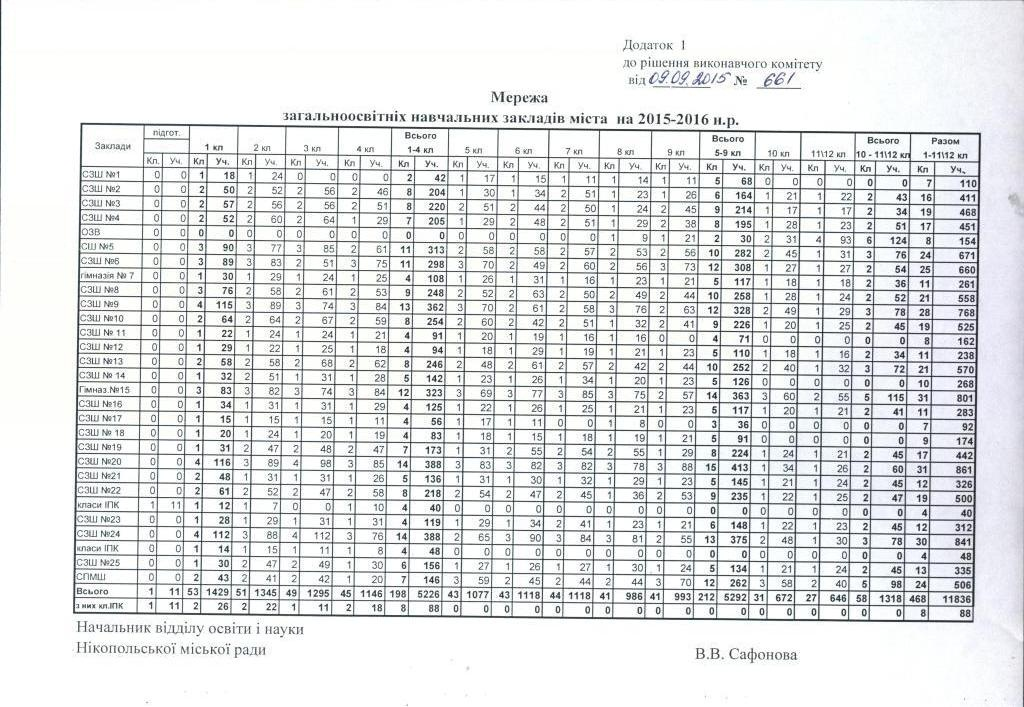 Додаток 2до рішення виконавчого комітетувід   09.09.2015   №  661Мережа груп продовженого днязагальноосвітніх навчальних закладів містана 2015-2016 навчальний рікНачальник відділу освіти і наукиНікопольської міської ради					В.В. Сафонов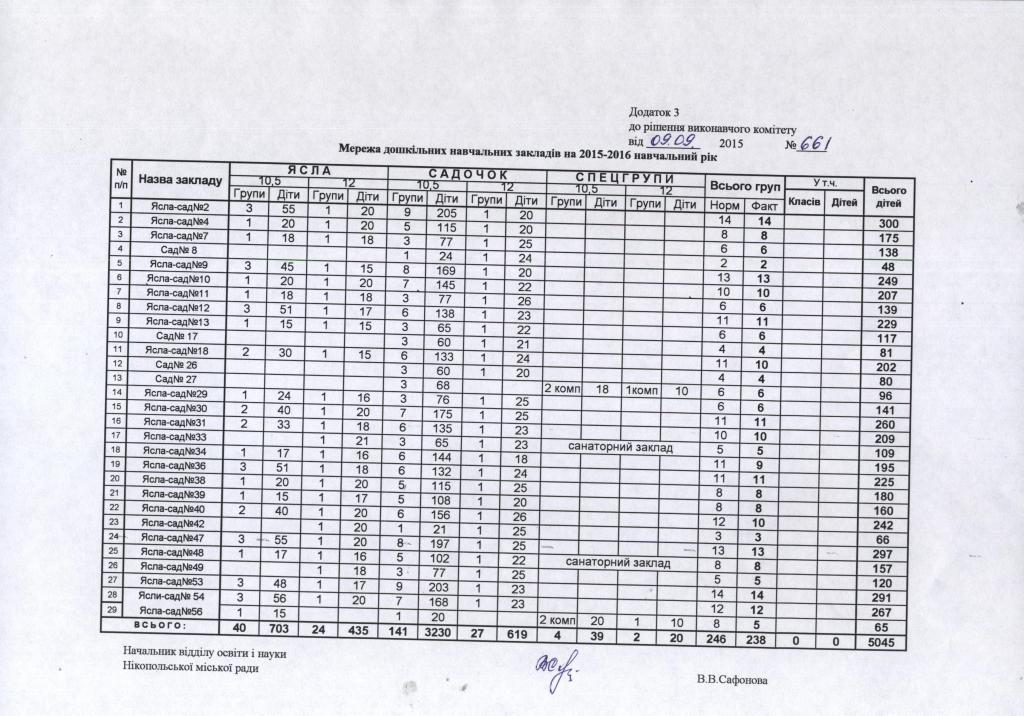 Додаток  4до рішення виконавчого комітетувід   09.09.2015   №  661   Мережа класів інтенсивної педагогічної корекціїпри КЗ «НСЗШ № 22», КЗ «НСЗШ № 24»для дітей з особливими освітніми потребамиНачальник відділу освіти і науки	В.В. СафоноваНікопольської міської радиДодаток  5до рішення виконавчого комітетувід   09.09.2015   №  661освітній округ № 1Начальник відділу освіти і науки	Нікопольської міської ради                                                             В.В. СафоноваДодаток  6до рішення виконавчого комітетувід   09.09.2015   №  661освітній округу № 2Начальник відділу освіти і наукиНікопольської міської ради							В.В.СафоноваДодаток  7до рішення виконавчого комітетувід   09.09.2015   №  661МЕРЕЖАспортивних груп дитячо-юнацьких спортивних шкіл на 2015-2016 навчальний рікНачальник відділу освіти і науки Нікопольської міської ради	                      В.В. Сафонова ЗакладКількість групКЗ «НСЗШ № 1»0,5КЗ «НСЗШ № 2»1КЗ «НСЗШ № 3»1КЗ «НСЗШ № 4»1КЗ «НСШ № 5»1КЗ «НСЗШ № 6»1КЗ «Гімназія № 7»»1КЗ «НСЗШ № 8»1КЗ «НСЗШ № 9»2КЗ «НСЗШ № 10»1КЗ «НСЗШ № 11»1КЗ «НСЗШ № 12»0,5КЗ «НСЗШ № 13»1КЗ «НСЗШ № 14»1КЗ  «Гімназія № 15»1КЗ «НСЗШ № 16»0,5КЗ «НСЗШ № 17»1КЗ «НСЗШ № 18»0,5КЗ «НСЗШ № 19»1КЗ «НСЗШ № 20»1КЗ «НСЗШ № 21»1КЗ «НСЗШ № 22»3 (в тому числі  2 для класів ІПК)КЗ «НСЗШ № 23»1КЗ «НСЗШ № 24»3 (в тому числі  2 для класів ІПК)КЗ «НСЗШ № 25»1КЗ «СПМШ»1школапідготовчийпідготовчий1 клас1 клас2 клас2 клас3 клас3 клас4 клас4 клас        Разом                      підготовчий – 4 класи        Разом                      підготовчий – 4 класикласівучнівкласів  учнівкласівучнівкласів    учнівкласівучнів  класівучнівКЗ «НСЗШ № 22»111191900110439КЗ «НСЗШ № 24»117001121121104 51ВСЬОГО22819221112220890Професійна підготовкаПрофесійна підготовкаПрофесійна підготовкаПрофесійна підготовкаПрофесійна підготовкаПрофесійна підготовкаПрофесійна підготовкаПрофесійна підготовкаПрофесійна підготовкаПрофесійна підготовкаПрофесійна підготовкаПрофесійна підготовкаНазва професії10 клас10 клас10 клас11 клас11 клас11 клас12 клас12 клас12 класВсьогоВсьогоНазва професіїгрупгрупучнівгрупгрупучнівгрупучнівучнівгрупучнівВодії автотранспортних засобів категорії «С», «СІ»1151511616---231Всього1151511616---231Допрофесійна підготовкаДопрофесійна підготовкаДопрофесійна підготовкаДопрофесійна підготовкаДопрофесійна підготовкаДопрофесійна підготовкаДопрофесійна підготовкаДопрофесійна підготовкаДопрофесійна підготовкаНазва професії10 клас10 клас11 клас11 клас12 клас12 класВсьогоВсьогоНазва професіїгрупучнівгрупучнівгрупучнівгрупучнівКухар-кулінар114112--226Основи програмування114122--236Всього228234--462ПредметиВивчення предметів на профільному рівніВивчення предметів на профільному рівніВивчення предметів на профільному рівніВивчення предметів на профільному рівніВивчення предметів на профільному рівніВивчення предметів на профільному рівніВивчення предметів на профільному рівніВивчення предметів на профільному рівніВивчення предметів на профільному рівніВивчення предметів на профільному рівніВивчення предметів на профільному рівніВивчення предметів на профільному рівніПредмети8 клас8 клас9 клас9 клас10 клас10 клас11 клас11 клас12 клас12 класВсьогоВсьогоПредметиКласів-груп УчнівКласів-групУчнівКласів-групУчнівКласів-груп УчнівКласів-групУчнівКласів-групУчнівЕкономіка115115факультатив1919Вивчення предметів на  рівні стандартуВивчення предметів на  рівні стандартуВивчення предметів на  рівні стандартуВивчення предметів на  рівні стандартуВивчення предметів на  рівні стандартуВивчення предметів на  рівні стандартуВивчення предметів на  рівні стандартуВивчення предметів на  рівні стандартуВивчення предметів на  рівні стандартуВивчення предметів на  рівні стандартуВивчення предметів на  рівні стандартуВивчення предметів на  рівні стандартуЗахист Вітчизни273112228249593Інформатика111111Креслення 119125244Трудове навчання213211424Технології44845922010127Економіка257257Всього213322323782945222068856Професійна підготовкаПрофесійна підготовкаПрофесійна підготовкаПрофесійна підготовкаПрофесійна підготовкаПрофесійна підготовкаПрофесійна підготовкаПрофесійна підготовкаПрофесійна підготовкаНазва професії10 клас10 клас11 клас11 клас12клас12класВсьогоВсьогоНазва професіїГрупУчнівГрупУчнівГрупУчнівГрупУчнівВодій категорії «В»2602454105Оператор комп’ютерного набору236129365Продавець продовольчих товарів114125239Всього51105999209закладНазва спортивних групКількість групКількість учнівВід якої ДЮСШКЗ «НСЗШ №3»волейбол238КЗ «ДЮСШ №1»КЗ «НСЗШ №3»боротьба336СК «Трубник»КЗ «НСЗШ №3»футбол356КЗ «НДЮСШ № 2»КЗ «НСЗШ №4»волейбол119КЗ «ДЮСШ №1»КЗ «НСЗШ №4»л/атлетика336КЗ «ДЮСШ №1»КЗ «НСЗШ №4»футбол232«Електрометалург»КЗ «НСЗШ №5»л/атлетика560КЗ «ДЮСШ №1»КЗ «НСЗШ №6»л/атлетика317КЗ «ДЮСШ №1»КЗ «Гімназія № 7»баскетбол230КЗ «НДЮСШ № 2»КЗ «Гімназія № 7»футбол230«Електрометалург»КЗ «НЗОШ № 8»футбол230«Електрометалург»КЗ «НСЗШ №9»футбол340КЗ «НДЮСШ № 2»КЗ «НСЗШ №10»баскетбол228КЗ «НДЮСШ № 2»КЗ «НСЗШ №10»футбол116СК «Трубник»КЗ «НСЗШ №10»футбол232«Електрометалург»КЗ «НСЗШ №12»кік - боксінг230КЗ «НМЦФЗН «Спорт для всіх»КЗ «НСЗШ №13»теніс230СК «Трубник»КЗ «НСЗШ №13»баскетбол228КЗ «НДЮСШ № 2»КЗ «НСЗШ №14»боротьба224СК «Трубник»КЗ «НСЗШ №14»л/атлетика317КЗ «ДЮСШ №1»КЗ «НСЗШ №20»волейбол584КЗ «ДЮСШ №1»КЗ «НСЗШ №22»л/атлетика230КЗ «ДЮСШ №1»КЗ «НСЗШ №22»футбол232«Електрометалург»КЗ «НСЗШ №23»н/теніс342КЗ «НДЮСШ № 2»КЗ «НСЗШ №23»футбол232КЗ «НДЮСШ № 2»КЗ «НСЗШ №24»баскетбол464КЗ «НДЮСШ № 2»